PROFESSORA: Adriana NeutzlingE-MAIL: adriana-educar@educar.rs.gov.brÁREA: Linguagens Códigos e suas tecnologiasDISCIPLINA: Projeto Esportivo: Metodologia e prática    ITINERÁRIO: Expressão Corporal IANO:  1º I, J, K,  L, M, N, O  	ATIVIDADE REFERENTE AO MÊS/PERÍODO DE: 01/04 até 30/04/20212ª atividade abril de 2021NOME DO ALUNO: ___________________________________________ TURMA: _________Expressão corporal e seus benefícios.Expressão corporal é a manifestação de sentimentos ou de sensações internas, tanto quanto de conteúdos mentais, por meio de movimentos representativos ou simbólicos do corpo.A linguagem do nosso corpo é a comunicação não-verbal, pois utilizamos gestos, posturas e movimentos. Os instrumentos mais comuns da expressão corporal são: o corpo, a voz, o som, o ritmo, o gesto, a postura, o movimento, o espaço, o tempo.Objetivos da expressão e da criatividade*Físicos:- como prevenção e manutenção da condição física;- Aquisição de algumas aprendizagens técnicas;- Conhecimento das possibilidades de movimento do próprio corpo;- Desenvolvimento da linguagem corporal;- Domínio do próprio corpo.*Psíquicos:- Melhora da espontaneidade e da criatividade;- Incidência de uma melhora da memória, capacidade de atenção e observação;- Melhora da disponibilidade.*Socioafetivos:- Melhora das relações no grupo e da comunicação;- Liberação das tensões internas mediante o movimento criativo;- Melhora do desenvolvimento sensorial em nível de emoção, de sentimentos, de inquietações, etc.RESPONDA AS QUESTÕES ABAIXO: USANDO A INTERNET COMO FONTE DE PESQUISA.1-	Quais os sinais e tipos de linguagem corporal?2-	Como interpretar a linguagem corporal?3-	Quando a pessoa fala e abaixa a cabeça? Por que ela faz isso?4-	O que as expressões corporais dizem? 5-	Descreva como é o seu corpo?6-	Cite diferentes maneira de expressão corporal utilizando os membros do corpo conforme a figura: 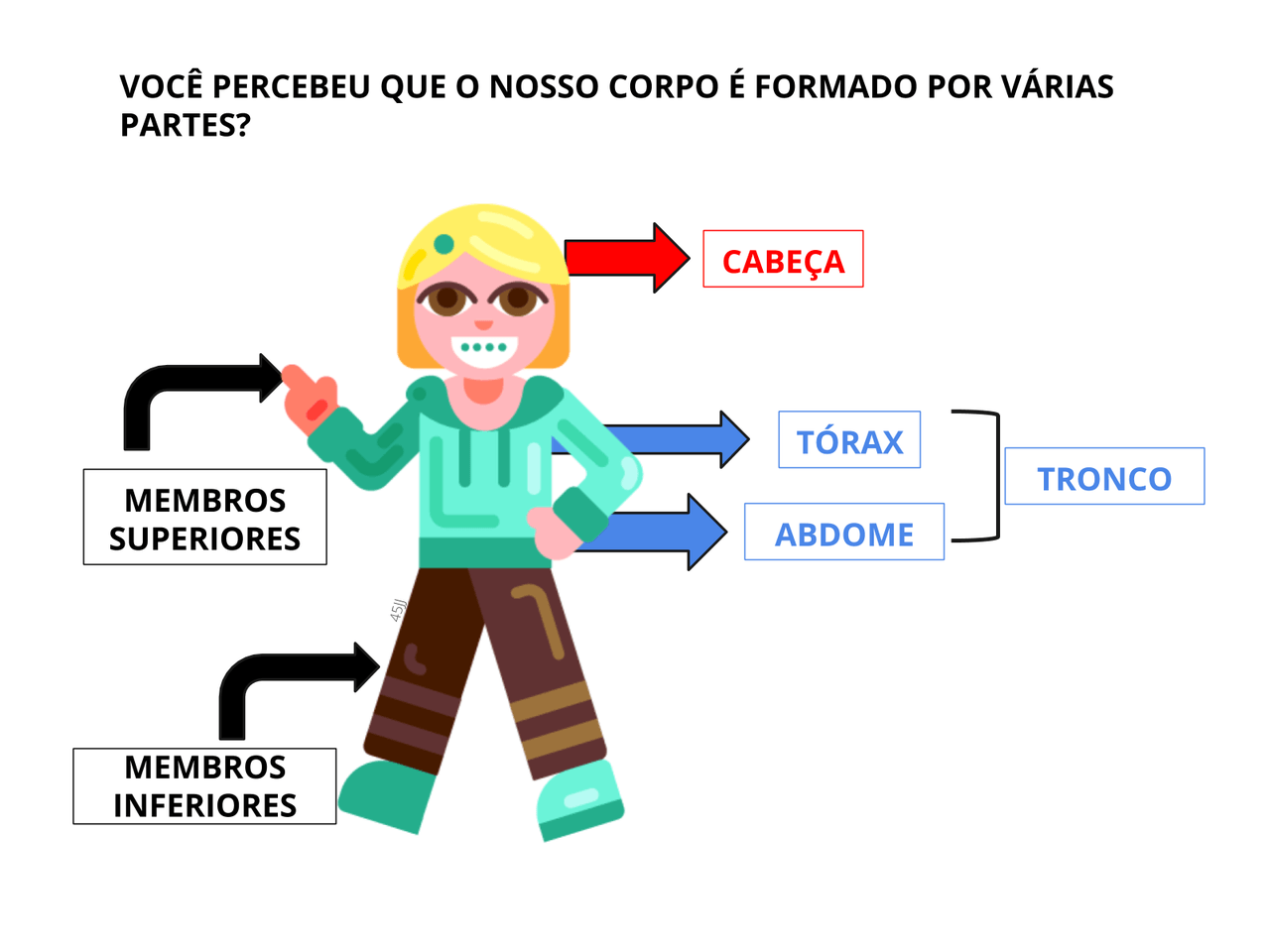 Cabeça:Membros Superiores:Membros inferiores:Troco:7-	Pesquise sobre os 8 erros fatais de linguagem corporal que você deve evitar.8-	Qual a parte do seu corpo que você gosta mais??? Por quê?                                                                          BOM TRABALHO!!!